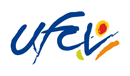 ALSH RUBELLESRue des 3 Moulins77950 Rubelles06.77.04.62.49Fayrouz.talmoudi@ufcv.frportail-animation.ufcv.fr/accueil-loisirs-rubelles/                       Bulletin d’inscription accueils périscolaires Juin/Juille2017Nom et prénom de l’enfant :Classe :Coupon à remettre au plus tard à l’accueil de loisirs le  Jeudi qui précède l’accueil de votre enfant.Coupon à conserver :DatesPrésencesJeudi 01 JuinVendredi 02 JuinMardi 06 JuinJeudi 08 JuinVendredi 09 JuinLundi 12 JuinMardi 13 JuinJeudi 15 JuinVendredi 16 JuinLundi 19 JuinMardi 20 JuinJeudi 22 JuinVendredi 23 JuinLundi 26 JuinMardi 27 JuinJeudi 29 Juin Vendredi 30 JuinLundi 03 JuilletMardi 04 JuilletJeudi 06 JuilletVendredi 07 JuilletDatesPrésencesJeudi 01 JuinVendredi 02 JuinMardi 06 JuinJeudi 08 JuinVendredi 09 JuinLundi 12 JuinMardi 13 JuinJeudi 15 JuinVendredi 16 JuinLundi 19 JuinMardi 20 JuinJeudi 22 JuinVendredi 23 JuinLundi 26 JuinMardi 27 JuinJeudi 29 Juin Vendredi 30 JuinLundi 03 JuilletMardi 04 JuilletJeudi 06 JuilletVendredi 07 Juillet